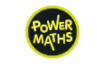 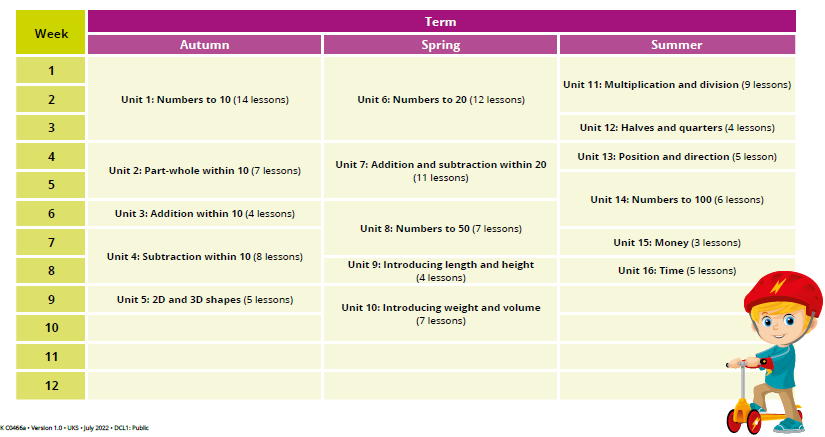 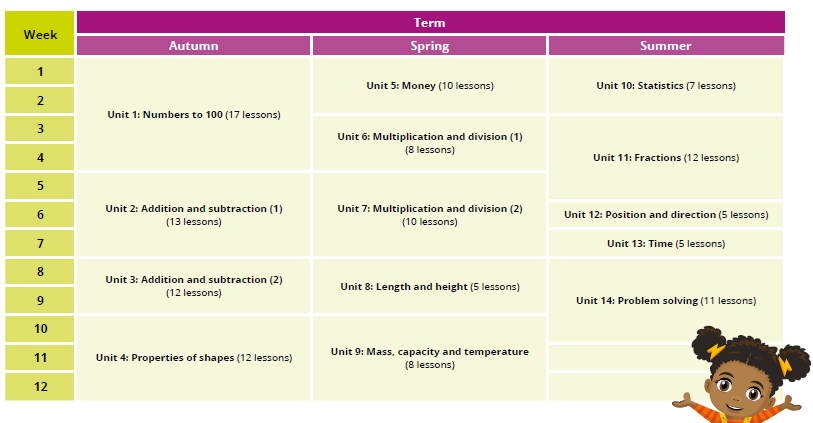 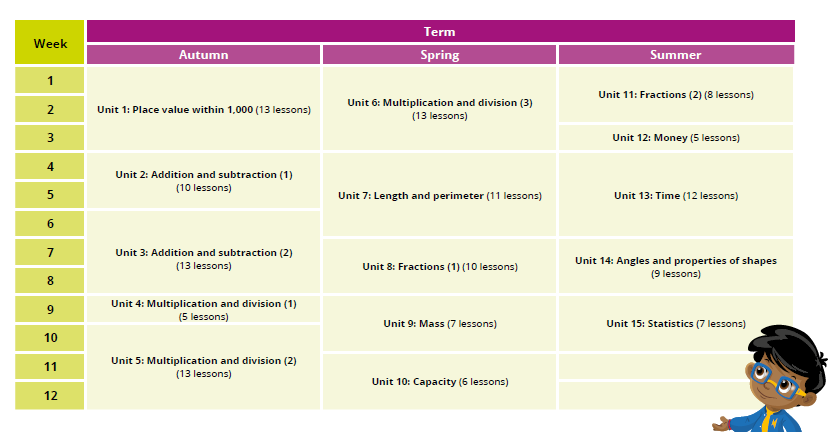 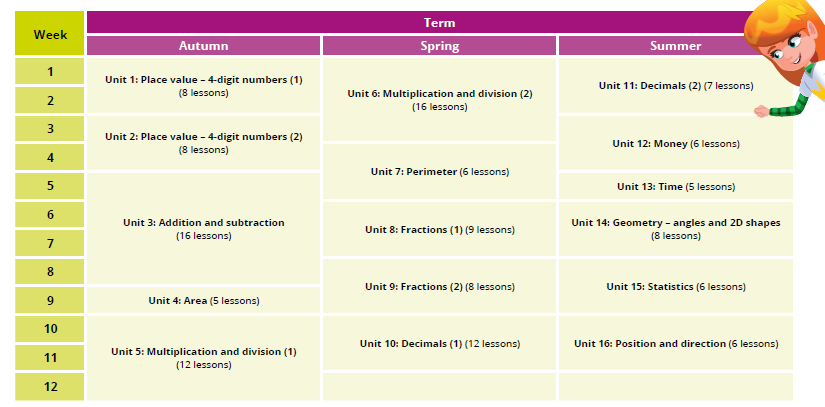 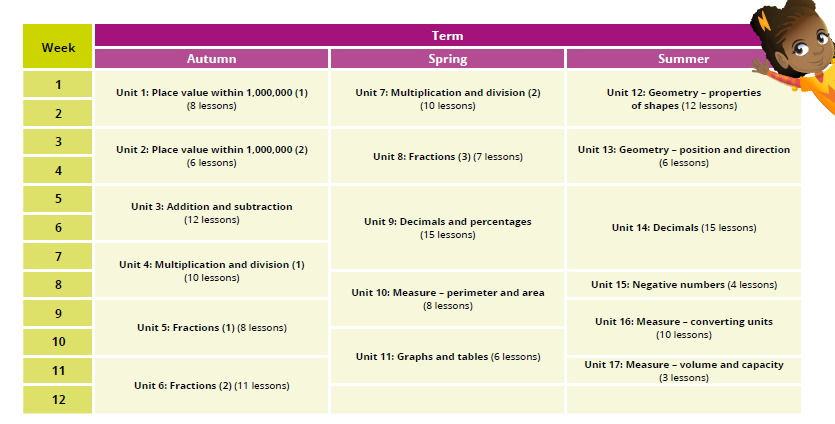 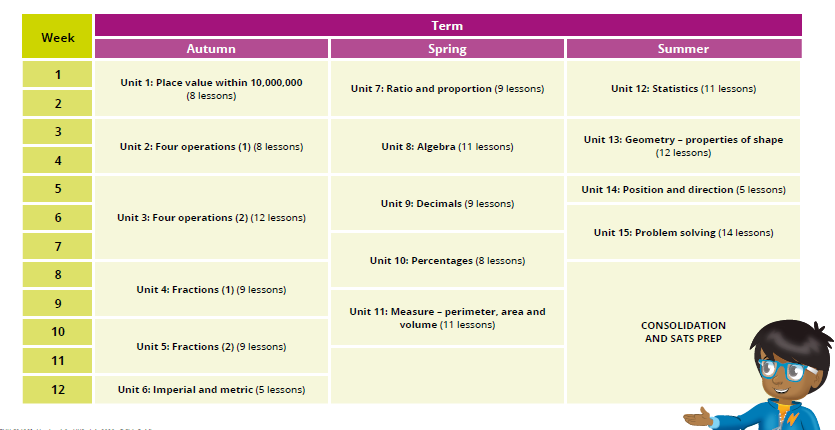 EYFS- Yearly Overview MathematicsMathematicsMathematicsMathematicsMathematicsNursery: Number through Stories1: The Gingerbread Man   2.Little Red Riding Hood    3. Goldilocks/Three Little Pigs    4.Wizard of Oz     5. Hungry Caterpillar    6. Jack and the Beanstalk   7. Snow White 8.The Enormous Turnip  9. The Train Ride   10.Ten Little Series Reception: Following Power  Maths Scheme                      Nursery: Number through Stories1: The Gingerbread Man   2.Little Red Riding Hood    3. Goldilocks/Three Little Pigs    4.Wizard of Oz     5. Hungry Caterpillar    6. Jack and the Beanstalk   7. Snow White 8.The Enormous Turnip  9. The Train Ride   10.Ten Little Series Reception: Following Power  Maths Scheme                      Nursery: Number through Stories1: The Gingerbread Man   2.Little Red Riding Hood    3. Goldilocks/Three Little Pigs    4.Wizard of Oz     5. Hungry Caterpillar    6. Jack and the Beanstalk   7. Snow White 8.The Enormous Turnip  9. The Train Ride   10.Ten Little Series Reception: Following Power  Maths Scheme                      Nursery: Number through Stories1: The Gingerbread Man   2.Little Red Riding Hood    3. Goldilocks/Three Little Pigs    4.Wizard of Oz     5. Hungry Caterpillar    6. Jack and the Beanstalk   7. Snow White 8.The Enormous Turnip  9. The Train Ride   10.Ten Little Series Reception: Following Power  Maths Scheme                      End of EYFSNumber and Place Value Addition and Subtraction Properties of ShapesPosition, direction & patternEnd of EYFSNurserySays number names to count objects, not necessarily in the right orderBegin to develop one to one correspondence and say one number name for each object. Move or touch objects to count them (1-5) Knows that the last number reached when counting tells you how many there is in total. Count out specific number of objects from larger group (1-10)Knows number names initially to 5 then 10. Subitise small amounts arranged in regular patternUses language ‘more than’ ‘fewer than’ in real world situations. Recognises amounts that have been rearranged, if nothing has been added or taken away, then the amount is the same.Show ‘finger numbers’ up to 5Experiment with their own symbols and marks as well as numerals.Explore ways that numbers 0-5 can be represented i.e. 4 and 1. Solve real world mathematical problems with numbers 0-5.Explore 2D and 3D shape and their attributes through play such as construction, puzzles, shape sorters. Describes shapes using informal language such as ‘fat’ ‘pointy’ ‘corners’ ‘straight’ ‘flat’ ‘round’Understands and describes position ‘in’ ‘on’ ‘under’Understands and uses direction words ‘up’ ‘down’ ‘across’Recognise and talk about an AB pattern i.e. red block, blue block, red block, blue block. Copy an AB pattern with range of features such as varying objects, size and orientation. Notice and correct an error in a repeating AB patternNumber Have a deep understanding of number to 10, including the composition of each number; 14 - Subitise (recognise quantities without counting) up to 5; - Automatically recall (without reference to rhymes, counting or other aids) number bonds up to 5 (including subtraction facts) and some number bonds to 10, including double facts.Numerical Pattern Verbally count beyond 20, recognising the pattern of the counting system; - Compare quantities up to 10 in different contexts, recognising when one quantity is greater than, less than or the same as the other quantity; - Explore and represent patterns within numbers up to 10, including evens and odds, double facts and how quantities can be distributed equallyReceptionCounts to 30, forwards and backwards. Counts things that cannot be seen, touched or moved. Can say number before or after a number, dropping back to one. Can stop and start counting in different places (forwards & backwards) Subitise small amounts of objects arranged in irregular pattern.use the language of: equal to, more than, less than (fewer), most, least Compare numbers i.e. 8 is a lot bigger than 2 but 3 is only a little bigger than 2. Represent numbers using objects and marks.Create marks to represent numerals (1-10 then 1-20)Automatically recall number bonds for numbers 0-10Explore the composition of numbers to 10.read, write and interpret mathematical statements involving addition (+), subtraction (-) and equals (=) signs Record different ways a number can be partitioned (into 2 groups or more)solve additions and subtractions involving 1 digit numbers, using concrete objects and pictorial representations to supportExplore properties of shapes through play including: curveness, numbers of sides/corners (2D) or edge, faces and vertices (3D)recognise and names some common 2-D and 3-D shapes.Understands and describes position ‘in front’ ‘behind’ Understands and uses direction words ‘forwards’ ‘backwards’ ‘left & right’Recognise, talk about and continue an AB pattern then a more complex pattern such as ABC, ABB, ABBC, AABB.Notice and correct an error in a complex repeating patternNumber Have a deep understanding of number to 10, including the composition of each number; 14 - Subitise (recognise quantities without counting) up to 5; - Automatically recall (without reference to rhymes, counting or other aids) number bonds up to 5 (including subtraction facts) and some number bonds to 10, including double facts.Numerical Pattern Verbally count beyond 20, recognising the pattern of the counting system; - Compare quantities up to 10 in different contexts, recognising when one quantity is greater than, less than or the same as the other quantity; - Explore and represent patterns within numbers up to 10, including evens and odds, double facts and how quantities can be distributed equallyReception- Yearly Overview Week 1Week 2Week 3Week 4Week 5Week 6Week 7Week 8Week 9Week 10Week 11Week 12AUTUMNUnit 1: Number and Place value-Numbers to 5Unit 1: Number and Place value-Numbers to 5Unit 1: Number and Place value-Numbers to 5Unit 2: Addition and Subtraction- SortingUnit 3:  Number and Place value-Comparing groups within 5Unit 3:  Number and Place value-Comparing groups within 5Unit 4: Addition and Subtraction- Change within 5Unit 4: Addition and Subtraction- Change within 5Unit 5- TimeConsolidationConsolidationConsolidationSPRINGUnit 6: Number bonds to 5Unit 7: Number to 10Unit 7: Number to 10Unit 8: Comparing numbers within 10Unit 9: Addition to 10Unit 10: Number bonds to 10Unit 10: Number bonds to 10Unit 11: Shape and SpaceUnit 11: Shape and SpaceUnit 11: Shape and SpaceConsolidationConsolidationSUMMERUnit 12: Explore PatternsUnit 12: Explore PatternsUnit 13: Counting on and backUnit 13: Counting on and backUnit 14: Numbers to 20Unit 15: Numerical PatternsUnit 15: Numerical PatternsUnit 15: Numerical PatternsUnit 16 Measure:Unit 16 Measure:Unit 16 Measure:ConsolidationYear 1- Yearly OverviewYear 2- Yearly Overview Year 3- Yearly Overview Year 4- Yearly Overview Year 5- Yearly Overview Year 6- Yearly Overview  